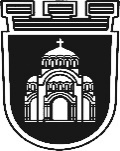 О Б Щ И Н С К И   С Ъ В Е Т   -   П Л Е В Е НП О К А Н А 	На основание чл. 23, ал. 4, т. 1 от Закона за местното самоуправление и местната администрация, във връзка с чл.18, ал.1, т.2  от Правилника за организацията и дейността на Общинския съвет, неговите комисии и взаимодействието му с общинската администрация за мандат 2019 - 2023 г., свиквамЗ А С Е Д А Н И Ена 23 февруари 2023 г. (четвъртък) от 9.00 часа в Конферентната зала на Община Плевен в сграда „Гена Димитрова“ с предложение за следния              Д Н Е В Е Н   Р Е Д:1. Отчет за изпълнението на Програмата за управление за третата година от мандат 2019 -2023 г.Внася: Георг Спартански – Кмет на Община Плевен2. Отчет за дейността на Общински съвет – Плевен за периода 01.01.2022 г. – 31.12.2022 г.Внася: Мартин Митев – Председател на Общински съвет – Плевен3. Отчет за състоянието на общинската собственост и за резултатите от нейното управление и разпореждане за периода 01.01.2022 г. – 31.12.2022г.Внася: Георг Спартански – Кмет на Община Плевен4. Предложение относно приемане на Програма за управление и разпореждане с имоти – общинска собственост в община Плевен за 2023 г.Внася: Георг Спартански – Кмет на Община Плевен5. Предложение относно изпълнение на Инвестиционната програма на Община Плевен през 2023 г. до приемане на бюджета на Община Плевен за 2023 година.Внася: Георг Спартански – Кмет на Община Плевен6. Предложение относно приемане на Календар за младежките дейности на Община Плевен през 2023 г.Внася: Георг Спартански – Кмет на Община Плевен 7. Предложение относно приемане на Спортен календар на Община Плевен за 2023 година.Внася: Георг Спартански – Кмет на Община Плевен8. Предложение относно приемане на Културен календар на Община Плевен за 2023 година.Внася: Георг Спартански – Кмет на Община Плевен9. Предложение относно приемане на механизъм за разпределяне по критерии и показатели на средства, предоставени от Централния бюджет за субсидиране на превоз на пътници по междуселищни автобусни линии в Община Плевен.Внася: Георг Спартански – Кмет на Община Плевен10. Предложение относно промяна в Тарифа на цени на превозните документи за превоз на пътници от „Тролейбусен транспорт“ ЕООД, приета с Решение № 797/27.01.2022 г. на Общински съвет – Плевен.Внася: Георг Спартански – Кмет на Община Плевен11. Кандидатстване с предложение за изпълнение на инвестиция „Създаване на специализиран среда за предоставяне на услугата „Дом за стари хора“ с. Бохот“ по процедура чрез директно предоставяне на средства от Механизма за възстановяване и устойчивост на конкретни крайни получатели за изпълнение на инвестиции BG-RRP-11.010 „Извършване на строителни дейности и доставка на оборудване и обзавеждане с оглед реформиране на съществуващите домове за стари хора“, Компонент „Социално включване“ по „Програма за Модернизиране на дългосрочната грижа“ от Националния план за възстановяване и устойчивост на Република България.Внася: Георг Спартански – Кмет на Община Плевен12. Годишен план за дейността на отдел „Вътрешен одит“ за периода от 01.01.2023 г. до 31.12.2023 г.13. Предложение относно осветяване на фасада на емблематична сграда в гр.Плевен.Внася: Георг Спартански – Кмет на Община Плевен14. Предложение относно осветяване на фасада на сграда с обществено значение в гр.Плевен.Внася: Георг Спартански – Кмет на Община Плевен15. Предложение относно анализ на потребностите от подкрепа за личностно развитие на децата и учениците в Община Плевен.Внася: Георг Спартански – Кмет на Община Плевен16. Предложение относно предоставяне безвъзмездно за управление на Плевенска филхармония недвижим нежилищен имот – публична общинска собственост, с адрес: гр. Плевен, пл. „Възраждане“ №4, представляващ ІІ-ри етаж (ниво) на самостоятелен обект в сграда с идентификатор 56722.659.865.1.2 с площ 481 кв.м. и помещение №7 с площ 14 кв.м. – част от самостоятелен обект в сграда с идентификатор 56722.659.865.2.3, находящ се в двуетажна масивна сграда зала за обществени прояви „Катя Попова“ с идентификатор 56722.659.865.2, разположена в поземлен имот с идентификатор 56722.659.865 – УПИ ІІ, кв.86а по плана на гр. Плевен.Внася: Георг Спартански – Кмет на Община Плевен17. Предложение относно предоставяне безвъзмездно за управление на Дом за медико – социални грижи за деца – Плевен недвижим, нежилищен имот – публична общинска собственост: Дом за медико – социални грижи за деца – състоящ се от шест масивни сгради, находящи се в гр. Плевен, ул. „Стоян Михайловски“ №6, съгласно АОС №41332/05.10.2015 г.Внася: Георг Спартански – Кмет на Община Плевен18. Предложение относно учредяване на безвъзмездно право на ползване на Сдружение „Конфедерация на труда Подкрепа“ за нуждите на Синдикален регионален съюз – Плевен, върху недвижими нежилищни имоти – частна общинска собственост, представляващи самостоятелни обекти с идентификатори 56722.659.437.2.41, 56722.659.437.2.42, 56722.659.437.2.43 и 56722.659.437.2.51, находящи се в гр. Плевен, ул. „Васил Левски“ №176, актуван с АОС №37195/28.10.2011 г.Внася: Георг Спартански – Кмет на Община Плевен19. Предложение относно учредяване на безвъзмездно право на ползване на Сдружение „Съюз на учените в България“, за нуждите на Съюз на учените в България – клон Плевен, върху недвижим нежилищен имот – частна общинска собственост, представляващ самостоятелен обект в сграда с идентификатор 56722.659.449.1.2, находящ се в гр. Плевен, ул. „Васил Левски“ №150, актуван с АОС №37195/28.10.2011 г.Внася: Георг Спартански – Кмет на Община Плевен20. Предложение относно отдаване под наем без търг или конкурс на „Ученически отдих и спорт“ ЕАД с ЕИК 175030371 недвижим нежилищен имот – частна общинска собственост, представляващ офис №441 с площ 16,20 кв.м., находящ се на V етаж на административната сграда на ул. „Димитър Константинов“ №23, гр. Плевен, актуван с АОС №39762/25.11.2013 г.Внася: Георг Спартански – Кмет на Община Плевен21. Предложение относно провеждане на тръжна процедура за отдаване под наем на част от имот – публична общинска собственост.Внася: Георг Спартански – Кмет на Община Плевен22. Предложение относно прекратяване на съсобственост между Община Плевен и „АутоБохемия“ АД върху незастроен урегулиран поземлен имот – УПИ LІІІ-667.1134, кв. 1 по плана на гр. Плевен.Внася: Георг Спартански – Кмет на Община Плевен23. Предложение относно прекратяване на съсобственост между Община Плевен и Калоян Венелинов Андреев чрез продажба на общинския дял от поземлен имот, находящ се в гр. Плевен, ул. „Пирин“ №9.Внася: Георг Спартански – Кмет на Община Плевен24. Предложение относно прекратяване на съсобственост между Община Плевен и „Билдинг 077“ ЕООД, представлявано от управителя Илиян Георгиев Игнатов, чрез продажба на общинския дял от поземлен имот, находящ се в град Плевен, ул. „Антим І“ №20.Внася: Георг Спартански – Кмет на Община Плевен25. Предложение относно прекратяване на съсобственост между Община Плевен и физическо лице върху поземлен имот с идентификатор 37856.501.956 – УПИ ІІ-591 в кв.26а по плана на с. Коиловци с административен адрес: с. Коиловци, община Плевен, чрез продажба частта на общината.Внася: Георг Спартански - Кмет на Община Плевен26. Предложение относно закупуване на жилищна сграда – еднофамилна с идентификатор 53583.201.119.1 и селскостопанска сграда с идентификатор 53583.201.119.4, построени върху общински поземлен имот с административен адрес: с. Опанец, ул. „Св.Св. Кирил и Методий“ №31.Внася: Георг Спартански - Кмет на Община Плевен27. Предложение относно закупуване на гараж с идентификатор 56722.661.955.4, гараж с идентификатор 56722.661.955.2 и постройка на допълващото застрояване с идентификатор 56722.661.955.3, построени върху общински поземлен имот с административен адрес: гр. Плевен, ул. „Емануил Васкидович“ №23.Внася: Георг Спартански - Кмет на Община Плевен28. Предложение относно закупуване на друг вид сграда за обитаване с идентификатор 56722.662.628.1, жилищна сграда – еднофамилна с идентификатор 56722.662.628.2 и гараж с идентификатор 56722.662.628.3, построени върху общински поземлен имот с административен адрес: гр. Плевен, ул. „Мур“ №27.Внася: Георг Спартански - Кмет на Община Плевен29. Предложение относно уреждане на имуществени отношения между Община Плевен и юридическо лице, във връзка с приложението на одобрен Проект за частично изменение на Общ устройствен план (ОУП) на гр. Плевен за УПИ I-659.1119 и УПИ VIІІ-659.1121 в квартал 841 по плана на град Плевен и изменение на Подробен устройствен план – План за регулация и застрояване (ПУП-ПРЗ) за УПИ I-659.1119 и УПИ VIІІ-659.1121 в квартал 841 по плана на град Плевен.Внася: Георг Спартански - Кмет на Община Плевен30. Предложение относно приемане проект за изменение на действащия Подробен устройствен план – План за регулация и застрояване за УПИ XXVII и XLI-113a, кв.25а по плана на гр.Плевен и сключване на предварителен договор, на основание чл.15, ал.3, във връзка с ал.5 от ЗУТ и чл. 50 от Наредба № 7 на Общински съвет – Плевен.Внася: Георг Спартански - Кмет на Община Плевен31. Предложение относно проект за „Външно ел.захранване на фотоволтаична електроцентрала с мощност 22,5kW за продажба на ел.енергия в ПИ с идентификатор 03068.201.793, ул. „Стойчо Татара“, с. Беглеж, община Плевен.Внася: Георг Спартански - Кмет на Община Плевен32. Предложение относно проект за „Кабелна линия НН за свързване на фотоволтаична ел.централа за собствени нужди продажба, намираща се в ПИ 56722.651.294 с мрежата НН на „ЕРМ Зпада“ ЕАД, гр. Плевен“.Внася: Георг Спартански - Кмет на Община Плевен33. Предложение относно частично изменение на Общ устройствен план (ОУП) на гр. Плевен за  урегулирани поземлени имоти ХІV, ХV, ХVІ и ХVІІ, кв. 282а по плана на гр. Плевен и одобряване на Задание за изработване на частичното изменение.Внася: Георг Спартански - Кмет на Община Плевен34. Предложение относно частично изменение на Общ устройствен план (ОУП) на гр. Плевен за  урегулирани поземлени имоти ХХІV и ХХV, кв. 611 по плана на гр.Плевен и одобряване на Задание за изработване на частичното изменение.Внася: Георг Спартански - Кмет на Община Плевен35. Предложение относно частично изменение на Общ устройствен план (ОУП) на гр. Плевен за  урегулирани поземлени имоти VІІ и VІІІ, кв. 8 по плана на гр. Плевен и одобряване на Задание за изработване на частичното изменение.Внася: Георг Спартански - Кмет на Община Плевен36. Предложение относно частично изменение на Общ устройствен план (ОУП) на гр. Плевен отнасящо се за  урегулирани поземлени имоти УПИ V-7327, VI-7326 и VII-7325, кв.183  по плана на гр. Плевен.Внася: Георг Спартански - Кмет на Община Плевен37. Предложение относно частично изменение на Общ устройствен план (ОУП) на гр. Плевен за  урегулиран поземлен имот ІХ-4770, кв. 375 по плана на гр. Плевен и одобряване на Задание за изработване на частичното изменение.Внася: Георг Спартански - Кмет на Община Плевен38. Предложение относно разрешение за изработване на проект за подробен устройствен план – план за застрояване за поземлен имот с идентификатор 56722.179.8 в местността Чаира в землището на гр. Плевен и одобряване на Задание за изработване на подробен устройствен план.Внася: Георг Спартански - Кмет на Община Плевен39. Предложение относно разрешение за изработване на проект за изменение на ПУП.ПРЗ за УПИ І и УПИ ІІ в кв. 182а по плана на гр. Плевен.Внася: Георг Спартански - Кмет на Община Плевен40. Предложение относно разрешаване изработването на проект за Подробен Устройствен План – Парцеларен план на елементите на техническата инфраструктура за прокарване на трасе на кабел Средно напрежение за присъединяване на Фотоволтаична електроцентрала с мощност 960 kW в поземлен имот с идентификатор 87597.403.104 в землище с. Ясен, община Плевен.Внася: Георг Спартански - Кмет на Община Плевен41. Предложение относно разрешение за изработване на проект за подробен устройствен план – план за застрояване за поземлен имот с идентификатор 56722.722.1 в местността Табакова чешма в землището на гр. Плевен, парцеларни планове на елементите на техническата инфраструктура и одобряване на Задание за изработване на подробен устройствен план.Внася: Георг Спартански - Кмет на Община Плевен42. Предложение относно Разрешение за изработване на проект за подробен устройствен план – план за застрояване за поземлени имоти с идентификатори: 701.2447; 701.3275; 701.3276 и 701.3277 в местността Стража в землището на гр. Плевен, парцеларни планове на елементите на техническата инфраструктура и одобряване на Задание за изработване на подробен устройствен план.Внася: Георг Спартански - Кмет на Община Плевен43. Предложение относно разрешение за изработване на проект за подробен устройствен план – план за застрояване за ПИ 56722.701.1347 в местността Стража в землището на гр. Плевен, парцеларни планове на елементите на техническата инфраструктура и одобряване на Задание за изработване на подробен устройствен план.Внася: Георг Спартански - Кмет на Община Плевен44. Предложение относно Разрешение за изработване на проект за изменение на ПУП.ПРЗ за УПИ VІІ, УПИ ХІV, УПИ ХVІІ, УПИ ХVІІІ, УПИ ХХ и ПИ651.465-за второстепенна улица в кв. 611 по плана на гр. Плевен.Внася: Георг Спартански - Кмет на Община Плевен45. Предложение относно Подробен Устройствен План – Парцеларен план на елементите на техническата инфраструктура за прокарване на трасе на кабелна захранваща линия НН 1кV за нуждите на стационарна контролна единица АЗПТ/СКТ № 1054 на път ІІ-35 – „Брестовец - Плевен“, част от електронна система за събиране на такси за ползване на републиканската пътна мрежа.Внася: Георг Спартански - Кмет на Община ПлевенНа основание чл. 36, ал. 1, т. 1 от ЗМСМА общинските съветници са длъжни да присъстват на заседанията на Общинския съвет.  На основание чл. 46, ал.3 от ЗМСМА кметовете на кметствата се изслушват задължително при обсъждане на въпроси, отнасящи се до кметството.ПРЕДСЕДАТЕЛ:  									/Мартин Митев/ 